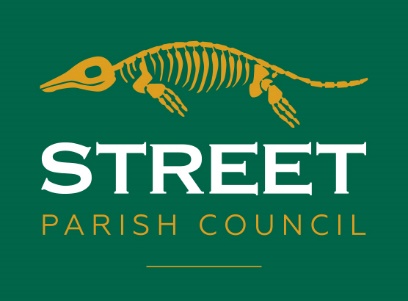 10th February 2022		PLEASE  NOTE  DATE  TIME  VENUEDear Sir/Madam,You are summoned to attend the meeting of the Street Parish Council which willbe held in Room 6, Crispin Community Centre, Leigh Road, Street  on TUESDAY, 15TH FEBRUARY, 2022 for the purpose of transacting the business specified in the following agenda.  In accordance with Standing Order 1 t a councillor shall speak only in relation to the motion under discussion and shall not exceed 3 minutes without the consent of the Chair (excluding motions moved under 1 r).Public Question Time will commence at approximately 6.55 p.m.  The Chair will allow each person who has registered with the Clerk to speak for up to 3 minutes on any subject/s and will firstly explain the procedures for the meeting.  The Council meeting will commence at approximately 7 p.m. or as soon as Public Question Time is closed by the Chair.  Notes of Public Question Time on 18th January 2022 are attached – Page 4.  Numbers may be restricted in accordance with Covid guidance at the time.  All attendees except children under 16 years may be required to check in by scanning the NHS QR code poster or providing their name and number.  Current rules must be adhered to including, if relevant, social distancing, wearing a mask and hand sanitizing.  Anyone experiencing Covid symptoms must not attend.  It may be necessary to invite people in to the meeting in several sessions to keep within permitted numbers.  Alternatively residents are encouraged to make written representations on issues rather than attending in person – contact details above.  In accordance with standing orders 7 c and d, a member with a disclosable pecuniary interest must leave the meeting and be placed in the waiting room during the relevant item of business, unless permitted to remain following the grant of a dispensation.  Councillors with an interest in relation to any item of business being transacted at a meeting under Appendix B (Other Interests) or where a matter relates to a financial interest of a friend, relative or close associate, may (i) make representations, (ii) answer questions and (iii) give evidence relating to the business being transacted but must thereafter leave the meeting and be placed in the waiting room, unless permitted to remain following the grant of a dispensation.  At a convenient time the Chair will also give this opportunity to any members of the public who have registered to speak with the Clerk prior to the meeting.Yours faithfully,j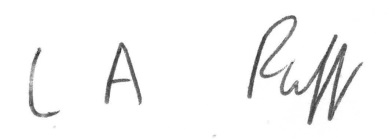 L.A. Ruff   Clerk of the CouncilAGENDA1.	APOLOGIES FOR ABSENCE - acceptance of any reasons offered.2.	MINUTESTo approve as a correct record the minutes of the meeting of the Council held on 18th January 2022 (attached)  Pages 5 – 10	3.	MATTERS ARISING 					-    1    -				4.	DECLARATIONS OF INTEREST AND DISPENSATIONS	To receive declarations of interest from Councillors on agenda items and to	receive written requests for dispensations for disclosable pecuniary interests	(if any).  Clerk to grant any requests for dispensation as appropriate.5.	COMMUNITY POLICE OFFICER 6.	PLANNING COMMITTEETo receive and note minutes of the meeting held on 18th January (attached)  Page 11   7.	POLICY AND FINANCE COMMITTEE	To receive minutes of the meeting on 8th February (attached) Pages 12 - 14  Due to length of	the meeting the Bi Annual Risk Assessment, Annual Investment Strategy, Receipts and 	Payments October to December 2021 and Periodic Reports and Inspections were not agreed	and the Council is asked to approve these documents.  A verbal report will be made in regard	to the decision in May 2019 to fund a PFSA 8.	LOCAL GOVERNMENT REVIEW	To receive a verbal report of the meeting held with Glastonbury Town Council on 3rd	February to discuss setting up a Local Community Network and joint initiatives.9.	CULTURE WORKING GROUP	To receive notes of a meeting on 19th January (attached) Page 1510.	EXCLUSION OF PRESS AND PUBLIC	In accordance with the Public Bodies (Admission to Meetings) Act 1960 amended	by the Openness of Local Government Bodies Regulations 2014, it is probable that	a resolution will be passed at the meeting to exclude the press and public for item nos. 11, 12, 13, 14 and 15 as they involve confidential staffing, legal and quotationinformation.11.	LIBRARY WORKING GROUP AND STREET CLP	To receive Confidential notes of the meeting on 9th February with R. Clark of the Library Trust	(attached) Pages 16 and 1712.	CHRISTMAS ILLUMINATIONS 2022	To receive the Confidential report of the Assistant Clerk (attached for members only)	Page 1813.	QUOTES TO REPAIR SKATE PARK	To receive the Confidential report of the Clerk (attached for members only) Page 1914.	POST OF DEPUTY CLERK/RFO	To receive the Confidential report of the Clerk (attached for members only) Page 2015.	MAINTENANCE OF WOODS BATCH	To receive the Confidential report of the Clerk (attached for members only) Pages 21 and 2216.	BUSINESS ACTION GROUP  	Councillor Prior will organize the next meeting on 3rd March17.	REPORT FROM CHAIR					-    2    -18.	PARISH PATH LIAISON OFFICER – County Cllr. Leyshon to give a verbal report on behalf of PPLO Jake Dalton. 19.	MENDIP STRATEGIC TOURISM GROUP – verbal report of meeting on 20th	January  20.	CHAIR UPDATES FROM OTHER COMMITTEES/WORKING GROUPS 21.	CORRESPONDENCE/MINOR MATTERS (attached) Page 2322.	REPORT FROM REPRESENTATIVES ON OUTSIDE BODIES	AND COUNTY AND DISTRICT COUNCILLORS	Questions to be noted for written replies and matters for consideration	referred to the appropriate working group.  All reports received have been	emailed to members.    23.	ACCOUNTS FOR PAYMENT (schedule of January payments attached for approval and initialing by Chair) and confidential detailed income and expenditure by account report at 31st January 2022 including budget variance – emailed to members only with bank reconciliations and earmarked reserves schedule.    Page 24 + Confidential attachment for members only 24.	MATTERS FOR REPORT	Consideration of items not on agenda for information only	(a)    Report from Clerk	(b)    Matters raised by members - TO BE NOTIFIED TO THE CLERK IN	ADVANCE OF MEETING.					___________________To:    Chair and Members of Street Parish Council					-    3    -NOTES OF PUBLIC QUESTION TIMEHELD BEFORE COUNCIL MEETING 18.1.22A resident of Green Lane Avenue, Street asked the Council to move a dog waste bin that is opposite his property.  The resident would like the bin to be placed at the bottom of the lane as this would aid the emptying of the bin. The Council agreed to look into this matter and report back to the resident.The Secretary from Mid-Somerset CND & Peace Group informed the Council of their aim of their campaign to get communities together to demonstrate their support of the Treaty on the Prohibition of Nuclear Weapons (TPNW) and asked Street Parish Council for their support and encourage further discussions at a future Council meeting.A resident of Orchard Road, Street asked the Council for help with noise disturbance and verbal harassment from an adjoining neighbour that has been ongoing for quite some time.  The resident has been in contact with Cllr Boyce and welcomed Cllr Boyce passing on their contact details to PC Pople of the Street Beat Team and Cllr. Shearer who will inform MDC Environmental Health Team.					-    4    -STREET PARISH COUNCILA meeting of the Council held in Room 6, Crispin Community Centre on18th January 2022 at 7:10 PM	PRESENT:                   Councillor L. Wolfers (Chair of Council) 	                                                                                                Councillors: R. Boyce, S Carswell, D. Drew, M. Daniells D. Goater J. Howard, D. Knibbs, T.W.E. Napper, A. Prior, H. Shearer, N. Smith A. Sparkes	IN ATTENDANCE:       J. Marshfield – Assistant ClerkM. Sandiford – Assistant Clerk and Projects Officer				     County and District Councillor L. Leyshon				     PC M. Pople – Street Beat TeamAPOLOGIES                 Councillors: P. Birch, A. Leafe and L. Mogg – another      engagement – reasons accepted.195.	MINUTESThe minutes of the meeting held on 11th January 2022 which had been circulated were approved as a correct record and signed by the Chair with the following amendments.A.	Minute 191 – Councillor Carswell suggested writing to local Schools / College to inform pupils of the cost to repair the Skate Park.  B.	Minute 192 – the land that had been offered to MDC by a local landowner has not been formally ruled out.196.	MATTERS ARISING	None reported.197.	DECLARATIONS OF INTEREST AND DISPENSATIONSIn accordance with the Code of Conduct Councillors Carswell, Napper and Shearer declared an other interest under Appendix B in any matters relating to the District Council and stated that they would keep an open mind when considering issues at either District or Parish level.  Councillor Napper declared an other interest under Appendix B in anymatters relating to the County Council and stated that he would keep an open mind when considering issues at County or Parish level. Councillor Howard declared an other interest under Appendix B in anymatters relating to the Crispin Hall as she was a trusteeCouncillor Drew declared an interest in any matters relating to the Street Library as she was a member of the Friends of Street Library. 					-    5    -Councillor Wolfers declared a disclosable pecuniary interest in anymatters relating to Street Chamber of Commerce as she worked freelance for it.198.	COMMUNITY POLICE OFFICERPC Pople gave the Council his monthly report. The next meeting of Meet theTeam will be held at the YMCA on 26th January and encouraged Councillors to attend.  The horses on the A39 have now gone.  Issues are being dealt with in Lime Tree Square and Rynolds Way. The Neighbourhood Watch are collecting information regarding ‘card cloning’ and encourages any suspicious behaviour be reported to the Police. Street now has a Community Speed Watch thanks to Cllrs Smith and Sparkes. Concerns with spiking of drinks and injecting customers has been raised and a meeting has been held with local pubs and clubs to discuss this issue.  PC Pople informed the Council that he would be happy to attend monthly Beat Surgeries at the Parish Council.Cllr Napper offered to organise a group to clean up the graffiti within Street. Anti-graffiti spray to be purchased and inform Cllr. Napper when this can be collected.Cllr. Napper raised concerns regarding travellers being moved on in Glastonbury as they could aim for Street.  He suggested that the Council investigate further deterrents for the Merriman Park entrances.  Cllr. Shearer to discuss Public Space Protection Orders with her team at MDC and will forward the information to Councillors199.	PLANNING COMMITTEE	The minutes of the Committee meeting on 7th December 2021 weresubmitted as circulated.   RESOLVEDthat the report be noted.200.	PARISH OR TOWN STATUS.Cllr. Wolfers proposed that the concept of the Parish or Town Status for Street be discussed further by the Council and was seconded by Cllr. Knibbs.RESOLVED	A. that further information on the advantages/disadvantages of being a village be sought	B. would there be any financial benefits e.g for bidding or funding?	C. that if the Council wishes to proceed, a public consultation be arranged for the people of Street to decide.						-    6    -201.	EXCLUSION OF PRESS AND PUBLIC	RESOLVED	that in accordance with the Public Bodies (Admission to Meetings) Act	1960 as amended by the Openness of Local Government Bodies	Regulations 2014, the press and public be excluded from the meeting 	for the following items as they involved confidential information on staffing vacancy recommendations, quotes for refurbishing the fingerpost and War Memorial railings202.	INFORMAL STAFFING COMMITTEE	The Assistant Clerk and Assistant Clerk and Projects officer left the meeting at 7:51 pm for the Council to consider the recommendations and returned at 8:10 pm.  Members were updated on advice from South West Councils and the proposed appointment of a Deputy Clerk/RFO and salary range.	RESOLVED	That the confidential notes be agreed for the appointment of a Deputy Clerk/RFO with salary range SCP 31 to 35.203.	REFURBISHING FINGERPOST SIGNS	The Assistant Clerk submitted and circulated a confidential report to the Council.	RESOLVEDA.	To engage Somerset Forge Ltd to carry out the works to the fingerposts. B.	To enquire if the remaining grant amount from MDC could be used to contribute towards the cost of replacing the bench at Marshalls Elm204.	QUOTES FOR WAR MEMORIAL RAILINGS	The ACPO submitted and circulated a confidential report to the Council.	RESOLVEDA.	To engage Castle Welding to manufacture the 12 mm bow top railings as detailed in the reportB. 	To engage SLH Services to install the new railings as detailed in the report205.	HIGHWAYS WORKING GROUP.CCllr Leyshon informed the Council that the proposed Millfield zebra crossing will be funded by Millfield. To help with the cost, under safety issues, a small improvement scheme would be sought. This would need the support from the County Council and Parish Council to be considered. This small improvement scheme would be separate from other Street small improvement schemes already in place.				-    7    -RESOLVEDThat the notes be agreed.206.	COMMUNITY AND WELL BEING WORKING GROUP.Cllr. Drew showed concerned that she has been elected Chair of the group as she was not present at the meeting.	RESOLVED	A.	That Cllr. Drew will discuss the appointment with the Clerk.B.	That Cllr. Shearer will ask Ian Black from MDC to contact John Melia from the Salvation Army to discuss ways forward for the job club.	207.	BUSINESS ACTION GROUP.Cllr. Prior thanked the Assistant Clerk and Projects Officer for his concise notes.RESOLVEDA.	That a portfolio of ideas for generating income for the community be prepared by the B.A.G group, along with a strategy on how to spend income that would be generated.B.	That the information generated be added to a Council agenda later in the year for discussion.208.	REPORTS FROM CHAIR.Cllr. Wolfers took the opportunity to thank the Assistant Clerk and Projects Officer for his hard work and that she and her fellow Councillors have enjoyed working with him over the past two years.209.	PARISH PATH LIAISON OFFICER	Councillor Leyshon had nothing to report.210.	MENDIP STRATEGIC TOURISM GROUPThe Assistant Clerk informed the Council the next MSTG meeting was being held on 20th January and will be reported at the next Council meeting.211.	CHAIR UPDATES FROM OTHER COMMITTEES/WORKING GROUPS.	None received.					-    8    -212.	CORRESPONDENCE/MINOR MATTERS	The Clerk submitted a report which had been circulated. 	RESOLVEDA. 	that a representative from the Climate Action Network be asked to attend the Annual Parish Meeting in March as a guest speaker.B.	that it be noted that the council tax base for 2022/23 would be 3794.31 with a precept of £580,000 and the tax on a Band D property of £152.86C.	that the Fir tree in Merriman Park be removed and replant a minimum of 2 new trees elsewhere in the parkD.	not to replace the Time Tracker Rotor play equipment again in Merriman Park and that the existing board be left in place.213.	REPORT FROM COUNTY AND DISTRICT COUNCILLORS	AND REPRESENTATIVES ON OUTSIDE BODIESCllr Napper expressed concern that a chair has not been organised to enable a Councillor to attend Council meetings.Cllr Wolfers assured Cllr Napper that a chair is being arranged and is hopeful that it will be available for the next Council meeting.Cllr Napper suggested that Strode Road allotments could be considered for the proposed 33 affordable homes being planned at Cemetery Lane.Cllr. Shearer will be attending a Health and Wellbeing meeting at MDC and agreed to share information with Councillors.Cllr. Carswell informed the Council that 13 electric vehicle charging points will be installed in Street by MDC.  The Business Revitilisation Grants are being well received by local businesses.  The Merriman Park Community Group ‘Great Gatsby’ event will be taking place at The Loft on 31st March 2022.  Tickets are available from the Merriman Park Community Group.214.	ACCOUNTS FOR PAYMENT	RESOLVED	That the report be agreed.215.	MATTERS TO REPORT.The Assistant Clerk reported that Jonathan Minshull, the artist producing the library murals, has suggested that the fourth panel be a view of Street and Clark’s chimney from a distance across the countryside, with the main theme being local agriculture and wildlife, with an emphasis on locally found species.				-    9    -Cllr. Prior will take over from Cllr. Mogg to carry out online banking checks.Cllr. Daniells was pleased that MDC have finally placed a notice informing the public of Planning Application no. 2021/2637/FUL erection of 33 affordable homes with associated access, parking and landscaping land at 347350 137003 Cemetery Lane, Street albeit adjacent to the proposed building plot. Cllr. Daniells asked that the public be made aware of the extended reply date.The meeting ended at 9:15 pm					-    10    -        					STREET PARISH COUNCILMeeting of the Planning Committee held in Room 6 of the Community Centre, Leigh Road, Street on 18th January at 6:30 pm           PRESENT:            	   Councillors D Knibbs- Chair, T Napper, L Wolfers.            	APOLOGIES:           Councillors A Leafe, P Birch, L Mogg           	IN ATTENDANCE:  M Sandiford – Assistant Clerk & Projects Officer              27.       MINUTES  	The minutes of the meeting held on 7th December 2021 which had been		circulated, were approved as a correct record, and signed by the Chair. 28.	DECLARATIONS OF INTEREST AND DISPENSATIONS None received.29.	PLANNING APPLICATIONS The Assistant Clerk & Projects Officer submitted a report which had been circulated.The meeting was adjourned between 18:30 and 18:35 to allow public to comment on 2021/2849/FUL.  Historical information relating to the previous development of the surrounding area was circulated.  Concerns were raised over loss of privacy, overshadowing, lack of any storage area for refuse and recycling containers, lack of parking, and safety of pedestrians.  Reference was also made to planning application 2009/0887, dated 12 May 2009,  where approval was given for a development of 5 properties, following the refusal of a previous application for 6 properties.    RESOLVED2021/2335/FUL Replacement of roof and rooflights and removal of canopy (Retention of works partially completed) at William Reynolds House Springbok Close Street  - APPROVAL2021/2603/FUL Store Extension, Car Park Extension and Alterations at Lidl Great Britain Ltd Gravenchon Way Street - APPROVAL2021/2905/HSE Erection of single storey rear extension and internal alterations at 4 Harvester Drive Street _ APPROVAL2021/2849/FUL Erection of dwelling located at land Adjacent To 27 Oakfield Road Street – REFUSAL – Concerns with overshadowing and overlooking of neighbouring properties, inadequate parking, and in consideration of the previous refusal for a total of 6 houses within the overall development.           NOTE - 0 new units approved – 1 since May 2021.The meeting ended at 6:51 pm.					-    11    -		                                 STREET PARISH COUNCIL	Meeting of the Policy and Finance Committee held in Room 6, Crispin CommunityCentre, Street on 8th February, 2022 at 6 p.m.	PRESENT:              	Councillor M. Daniells (Chair)                                           	  	Councillors:  P. Birch, S. Carswell, M. Daniells, H. Shearer, N. Smith and L. Wolfers	IN ATTENDANCE:	Mrs. L.A. Ruff – Clerk				Councillor D. Drew				County and District Councillor Leyshon				K. Nester and M. Sales – Hindhayes School				T. Schottlander – Strode College				J. Lewin – Street Youth Club and YMCA	APOLOGIES:		Councillors D. Knibbs and A. Prior – another engagement –reasons accepted30.	ELECTION OF VICE CHAIR	RESOLVED 	that Councillor Shearer be elected as Vice Chair of the Committee.31.	MINUTES	The minutes of the meeting of the Committee held on 2nd November, 2020 whichhad been circulated, were approved as a correct record and signed by the Chair.  32.	DECLARATIONS OF INTEREST AND DISPENSATIONS	In accordance with the Code of Conduct Councillor Shearer declared an other interestunder Appendix B as she was a member of Mendip District Council and that shewould keep an open mind when considering matters at either parish or district level.  It was noted that Councillors Birch and Smith had resigned from the Greenbank PoolManagement Committee.33.	GRANT APPLICATION – GREENBANK SWIMMING POOL	The Clerk submitted a report and associated accounts and papers circulated to 	members.  County and District Councillor Leyshon reported on the meeting with the	Council Chair, Councillor Wolfers and Richard Clark of the Pool Trust.  The Pool would	open from the first May Bank Holiday weekend, there would be season tickets and it 	was hoped that Fusion or Millfield would assist with training of lifeguards.  T. Rice was	involved in setting up a Friends of the Pool.  It was suggested that a conditional grant	was made and that consideration was given to ensuring that vulnerable families could	access the facility.  It had been suggested that the Trust apply for funding from	Glastonbury Town Council.  					-    12    -	RESOLVED	that the Chair of Council and County and District Councillor Leyshon would report 	back on why the Pool charity declaration stated that the 3 Council representatives	were involved in the day to day running of the Pool – this was not appropriate and	needed to be clarified or removed.		RESOLVED TO RECOMMEND	that a grant of £30,000 be made in 2022/23 to Greenbank Pool Charitable	Incorporated Organisation subject to the following conditions  -	Communication – that a joint press release from the Council and Trustees be issuedafter the full Council meeting on 15th February giving the opening date and hoursPayment of Grant – 3 payments of £10,000 with the first when the Pool is fully open to the public on the Saturday of the first May Bank Holiday weekend, the second on 13th July and the third when the season was completed on the second Saturday inSeptember although the end of September would be preferred – the Trustees couldexplain why dates may change but the Council would reserve the right not to payOpening Dates and Times – the Pool to be fully open to the public by the early MayBank Holiday weekend at the latest and remain open to at least the second SaturdayIn September.  Opening hours to remain as previous years (pre Covid) and to add 2early morning sessions for lane swimming.  All regular opening hours to remain familyswimming (not lanes).Tickets – season tickets to be offered as in 2019 with a greater reduction in the price of family season tickets for Street residents using the additional funding from theCouncil.  To consider another season ticket at a higher price to include early morningsessions.  Cash to remain a payment option at the turnstile and shop.Future Developments – the Trustees of the CIO to support the formation of a Friendsof Greenbank Pool with T. Rice as Chair, offering a voice for the users of the Pool, toencourage more volunteering and to develop fundraising opportunities.  The Trusteesto work with the Council and the Friends on sustainability plans for 2023 onwards.Management and Governance – to revisit the name of the Management Committeereflecting that it is an advisory committee and agree terms of reference34.	GRANT APPLICATIONS – VULNERABLE PEOPLE FUND AND OTHER	The Clerk submitted a report and applications and other documents which had been	circulated.  The meeting was adjourned from 7.15 p.m. to 7.25 p.m. to allow a	representative of Millfield to speak on how they could support the Pool and for	members to have a break.					-    13    -	K. Nester presented the application from Brookside, Elmhurst and HindhayesSchools for £18,000 to fund a PFSA. 	T. Schottlander presented the application from Strode College for funding to employ	a PFSA.  	J. Lewin presented the 2 applications from the YMCA for £10,000 to deliver 2	sessions a week at Street Youth Club and for £13,380 for the pilot project over 7	months which was in 3 parts.  She gave details of the 3 sections of the pilot in	priority order.  	Councillor Drew explained that with the removal of other support services the social	and mental health need amongt the young was huge.  Currently around 6 young	people attended the Monday sessions and 15 to 20 on a Friday.  It was suggested that	there could be a greater link with the youth club at the Red Brick Building.  	RESOLVED	A.  that the Chairs of Council and Policy and Finance Committee should meet with the	Clerk to clarify what had happened since the decision was made in May 2019 and	report back to Council	B.  that a separate meeting be held to consider a plan to have a wider multi 	disciplined group in time	RESOLVED TO RECOMMEND	A.  that an agreement be put in place to ringfence the money either directly with	Brookside, Elmhurst and Hindhayes Schools or with the County Council to give a grant	of £18,000 per annum in 2021/22 and 2022/23 to employ an additional PFSA	B.  that Part 1 – SEND support and Part 2 – Life Skills programme of the pilot project	for 7 months totalling £10,975.92 be funded but not Part 3 – additional equipment 	and the grant of £10,000 to deliver 2 sessions a week at the Youth Club be agreed for	the YMCA.	The meeting ended at 9.35 p.m.	Councillor Carswell arrived at 6.15 p.m. and Councillor Drew at 6.20 p.m.	Councillor Wolfers left at 7.35 p.m.					-    14    -CULTURE WORKING GROUP MEETING NOTES OF THE REMOTE MEETING HELD ON 19.1.22 AT 7:00 PM   PRESENT		Cllr. D Goater (DG) Cllr. H Shearer (HS)IN ATTENDANCE 	Jenny Marshfield (JM) – Assistant ClerkBY INVITATION	David Atkins (DA) Merriman Park Community Group			Lauren Caple (LC) Crispin HallAPOLOGIES		Cllr D Knibbs, Cllr A Leafe.			Sam Cullen – Alfred Gillett Trust			Daniel Tombs – Clarks Village			Fares Moussa – Strode TheatreAs only two Councillors were present and the meeting was not quorate, Cllr Shearer suggested that the group have an informal discussion and any recommendations made would need to be taken to the February Council meeting.HS informed the group that items on the Culture WG agenda may not be able to progress due to the staffing restructure and explained this to DA and LC.Christmas illuminations contract for High St and Parish RoomsJM suggested that as a quorate was not present, that the Christmas illuminations contract be added to the February Council agenda for discussion by the Council.Events for 2022The group suggested, due to staffing restructuring and the elections, that Somerset Day (11th May) and the Investiture (in May after Annual Council Meeting 17th May 2022) not be organised this year and to concentrate on The Merriman Park Fun Day and a small Christmas Event, with SPC working with community groups rather than overloading the staff workload.  SPC to continue to support the MPFDA small Christmas event working with the Crispin Hall, Community Centre and community groups. Carols in the park, working with Salvation Army.                        LC informed the group that the Crispin Hall is available on 3rd December 2022 and is in the diary.The Queen’s Jubilee – Picnic in the Park - DA to discuss with MPCG how this type of event would run and will inform CWG at the next meeting.DA proposed that SPC put trust in him to organise the whole of the MPFD and take control of the budget for this event.  He feels this would alleviate the extra workload for SPC staff. The group acknowledge DA’s proposal and recommended that this be taken to the February Council meeting to discuss.Date of next meeting 8th March at 7 pmMeeting closed at 8:00 pm					-    15    -								AGENDA ITEM NO:     21To:                          CouncilFrom:                      ClerkSubject:                   Correspondence/Minor Issues1.    Literary FestivalThe organisers of the Literary Festival have asked if the Council would like to have a stall with representatives at the Market at Strode on Saturday 2nd and/or Sunday 3rd April.  They would also like to use the Gravenchon Room for a writing workshop probably 10.45 a.m. to 12.45 p.m. on 2nd April.  Councillor Drew to update.2.    Library Working Group and Greenbank Pool Management CommitteeCouncillor Smith wishes to come off of the Library Group and resigned from the Pool Committee on 8th February.  Councillor Birch also resigned from the Pool Committee on 8th February.3.    Vacancy in the North WardCouncillor Mogg resigned from the Council on 18th January and asked that instead of a small gift for him, the Council makes a donation of around £30 to the Salvation Army for the food bank and that this be minuted.The last day to call for a bye election was 9th February and this was not done.  As the ordinary elections are within 6 months the Council can co-opt to fill the vacancy if it wishes but does not have to do so.  Agreement is sought to display notices asking suitable candidates to apply to be considered for co-option at the meeting on 15th March.  Former councillor, Peter Goater would like to be considered for co-option and there may well be others interested.4.    Street Visitor LeafletTo approve the leaflet circulated to members from County and District Councillor Leyshon.5.    CCLA Public Sector Deposit Fund The temporary reduction of the Annual Management Charge reduced to 0.06% from 0.08% from 12th May 2021 will cease on 31st March 2022 and revert to 0.08% as interest rates have risen.15.02.22					-    23    -                                                                      			AGENDA ITEM NO:   23To:          Council                                                        From:      ClerkSubject:   Accounts for PaymentThe latest bank reconciliations for all accounts at 31st January 2022 have been prepared successfully and sent to all members with the monthly income and expenditure by account report and earmarked reserves.  Each reconciliation and original bank statement will be signed by Councillor Prior as part of the quarterly check of accounts and Councillors Carswell and Daniells are doing an online check. Receipts and, payments to be authorised, for January are detailed on the attached pages and will appear as an annex to the minutes.L.A. RuffClerk15.02.22Approved by Council on 15th February 2022 and initialled by Chair:					-    24    -